от 7 октября 2022 года									         № 1113Об установлении цен на платные услуги, оказываемые Муниципальным  унитарным предприятием «Шахунский городской рынок» В соответствии с Федеральным законом от 06.10.2003 №  131-ФЗ  «Об общих принципах организации местного самоуправления в Российской Федерации», Уставом городского округа город Шахунья Нижегородской области, решением  Совета депутатов городского округа город Шахунья Нижегородской области от 22.02.2019 № 25-13  «Об  утверждении  Положения  о  порядке  установления цен (тарифов) на товары (услуги) муниципальных предприятий, организаций,  учреждений городского округа город Шахунья Нижегородской области» администрация городского округа город Шахунья Нижегородской области  п о с т а н о в л я е т :1. Установить тарифы на платные услуги для Муниципального унитарного предприятия «Шахунский городской рынок» согласно приложению.2. Настоящее постановление вступает в силу со дня официального опубликования на официальном сайте администрации городского округа город Шахунья Нижегородской области и в газете «Знамя труда».  3. Начальнику общего отдела администрации городского округа город Шахунья Нижегородской области обеспечить размещение настоящего постановления на официальном сайте администрации городского округа город Шахунья Нижегородской области и в газете «Знамя труда».  4. Со дня вступления в силу настоящего постановления считать утратившим силу постановление администрации городского округа город Шахунья Нижегородской области от 20.07.2021 № 817 «Об установлении цен на платные услуги, оказываемые Муниципальным унитарным предприятием «Шахунский городской рынок».5. Контроль за исполнением настоящего постановления оставляю за собой.И.о. главы местного самоуправлениягородского округа город Шахунья							    А.Д.Серов                                                                                         Приложениек постановлению администрациигородского округа город Шахуньяот 07.10.2022 г. № 1113Цены  на платные услуги, оказываемыеМуниципальным унитарным предприятием 
«Шахунский городской рынок» ___________________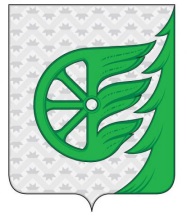 Администрация городского округа город ШахуньяНижегородской областиП О С Т А Н О В Л Е Н И Е№п/пНаименование услугиЕдиница,измеренияСтоимость,руб.1Предоставление места для торговли на территории городского рынка на открытой площадке1 м2/день45,001Предоставление места для торговли на территории городского рынка на открытой площадке5 м2/день225,001- льготная цена (для пенсионеров)1 м2/день40,001- льготная цена (для пенсионеров)5 м2/день200,002Предоставление во временное пользование торгового места в павильоне № 1 (продуктовый)1 м2/месяц700,003Предоставление во временное пользование торгового места в павильоне № 2 (промтоварный)1 м2/месяц470,004Размещение закрытого киоска, контейнера для хранения товара1 м2/месяц70,005Размещение нестационарного сооружения для осуществления торговли1 м2/месяц165,006Услуги платного туалета1 посещение15,006Услуги платного туалета10 посещений/месяц150,007Услуги въезда автотранспорта на территорию городского рынка:Услуги въезда автотранспорта на территорию городского рынка:Услуги въезда автотранспорта на территорию городского рынка:7- легкового транспорта1 ед./въезд18,007- грузового транспорта1 ед. /въезд40,007- абонемент1 шт./месяц200,008Предоставление места для торговли на открытой площадке в р.п. Вахтан в день проведения ярмарки1 м2/день40,008Предоставление места для торговли на открытой площадке в р.п. Вахтан в день проведения ярмарки5 м2/день200,009Предоставление места для торговли на открытой площадке в р.п. Сява в день проведения ярмарки1 м2/день38,009Предоставление места для торговли на открытой площадке в р.п. Сява в день проведения ярмарки5 м2/день175,00